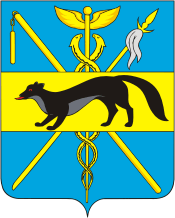 АДМИНИСТРАЦИЯБОГУЧАРСКОГО МУНИЦИПАЛЬНОГО РАЙОНАВОРОНЕЖСКОЙ ОБЛАСТИ  РАСПОРЯЖЕНИЕ     «06»  марта  2019 г.  № 58-р				                г.БогучарВ соответствии с Федеральным законом от 06.11.2003 № 131-ФЗ «Об общих принципах организации местного самоуправления в Российской Федерации», частью 2 статьи 6 Градостроительного кодекса Российской Федерации, постановлением правительства Российской Федерации от 28.03.2017 № 346 «Об исчерпывающем перечне процедур строительства объектов капитального строительства нежилого значения и о правилах ведения реестра описания процедур, указанных в исчерпывающем перечне процедур в сфере строительства объектов капитального строительства нежилого назначения», Уставом Богучарского муниципального района:1.Утвердить реестр описания процедур раздела I Исчерпывающего перечня процедур в сфере строительства объектов капитального строительства нежилого назначения, утвержденного постановлением Правительства Российской Федерации от 28.03.2017 № 346, согласно приложению №1.2.Утвердить реестр описания процедур раздела II Исчерпывающего перечня процедур в сфере строительства объектов капитального строительства нежилого назначения, утвержденного постановлением Правительства Российской Федерации от 28.03.2017 № 346, согласно приложению №2.3.Контроль за выполнением настоящего распоряжения оставляю за первым заместителем главы администрации Богучарского муниципального района Величенко Ю.М..Глава Богучарского муниципального района			                      	     В.В.Кузнецов «Об утверждении реестра описания процедур I и II раздела Исчерпывающего перечня процедур в сфере строительства объектов капитального строительства нежилого назначения»